ΠΟΔΟΣΦΑΙΡΟΒΑΣΙΚΕΣ ΤΕΧΝΙΚΕΣ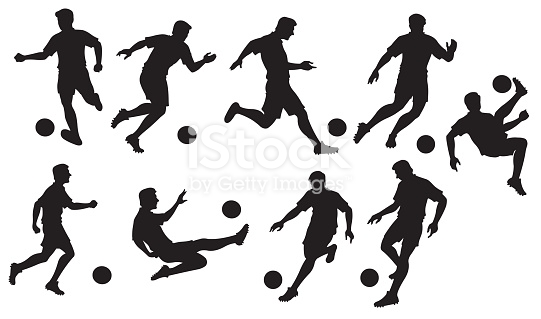 ΕΛΕΓΧΟΣ ΤΗΣ ΜΠΑΛΑΣhttp://photodentro.edu.gr/aggregator/lo/photodentro-educationalvideo-8522-1076ΜΕΤΑΒΙΒΑΣΗ ΚΑΙ ΥΠΟΔΟΧΗ ΤΗΣ ΜΠΑΛΑΣhttp://photodentro.edu.gr/aggregator/lo/photodentro-educationalvideo-8522-1075ΣΟΥΤ, ΧΤΥΠΗΜΑ ΜΕ ΤΟ ΚΕΦΑΛΙ, ΕΞΟΔΟΣ ΤΕΡΜΑΤΟΦΥΛΑΚΑhttp://photodentro.edu.gr/aggregator/lo/photodentro-educationalvideo-8522-1074ΠΑΙΧΝΙΔΙ ΚΑΤΟΧΗΣ ΤΗΣ ΜΠΑΛΑΣhttp://photodentro.edu.gr/aggregator/lo/photodentro-educationalvideo-8522-1073Και λίγη θεωρητική εξάσκηση με διασκεδαστικό τρόπο!!Βρες τις 10 λέξεις που υπάρχουν στο Κρυπτόλεξο με θέμα το Ποδόσφαιροhttps://wordwall.net/play/1807/913/761 ΠΕΝΑΛΤΙ, ΤΕΡΜΑ, ΤΕΡΜΑΤΟΦΥΛΑΚΑΣ, ΓΚΟΛ, ΠΑΙΚΤΗΣ, ΔΙΑΙΤΗΤΗΣ, ΚΟΡΝΕΡ, ΕΠΟΠΤΗΣ, ΣΕΝΤΡΑ, ΦΑΟΥΛ